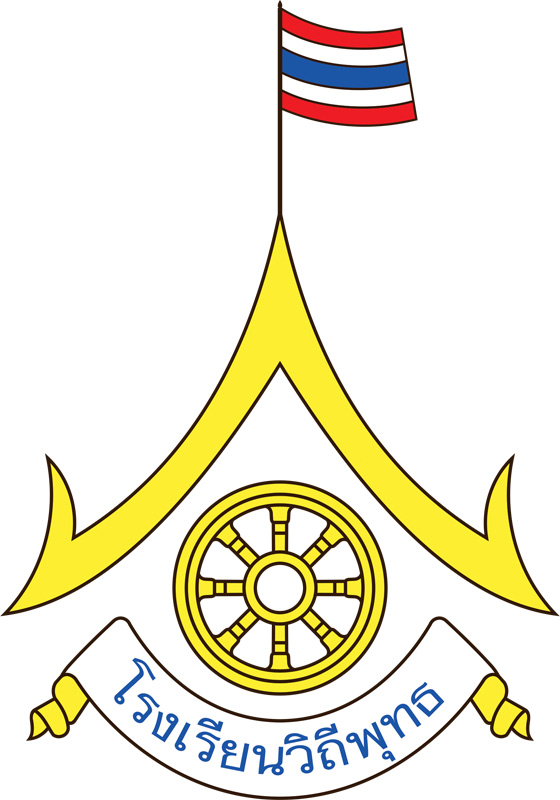 ของ(ชื่อโรงเรียน คลิกที่นี่เพื่อพิมพ์) (ที่อยู่ แขวง/ตำบล เขต/อำเภอ จังหวัด คลิกที่นี่เพื่อพิมพ์)(สังกัด คลิกที่นี่เพื่อพิมพ์)(ที่อยู่ แขวง/ตำบล เขต/อำเภอ จังหวัด คลิกที่นี่เพื่อพิมพ์)